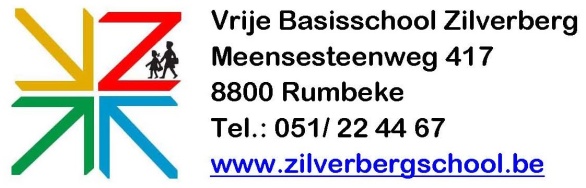 beste ouders,                                                                                                                   7 juni 2022Op donderdag 30/06 eindigt de school (voor de leerlingen) om 11:55, opvang tot 12:30.Enkele belangrijke data voor schooljaar ’22-‘23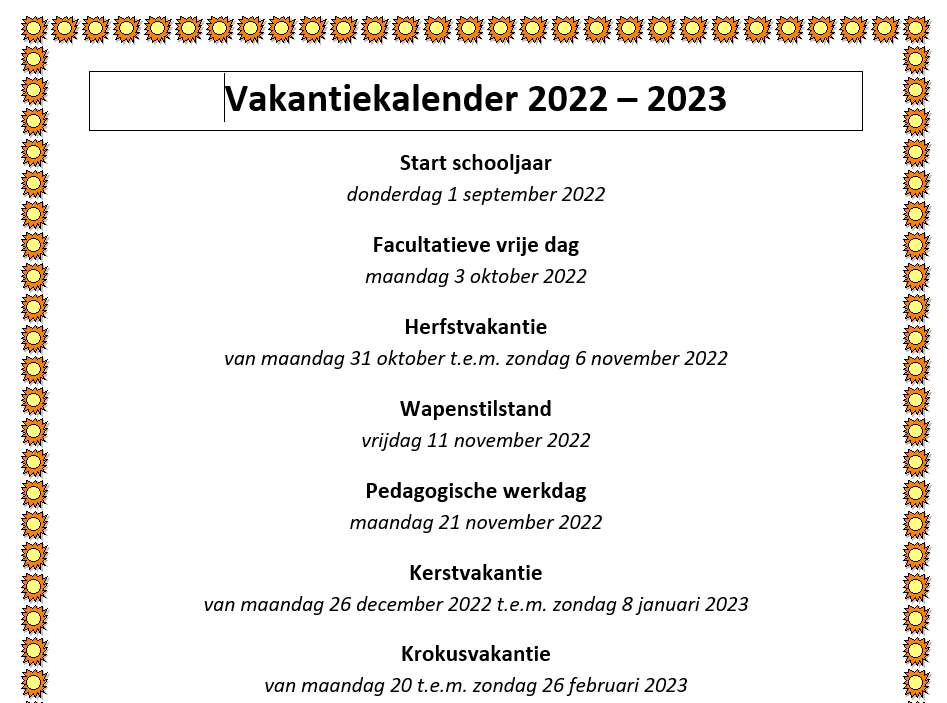 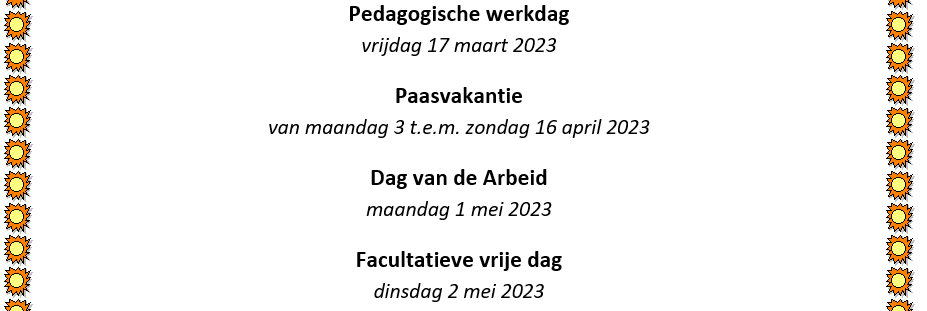 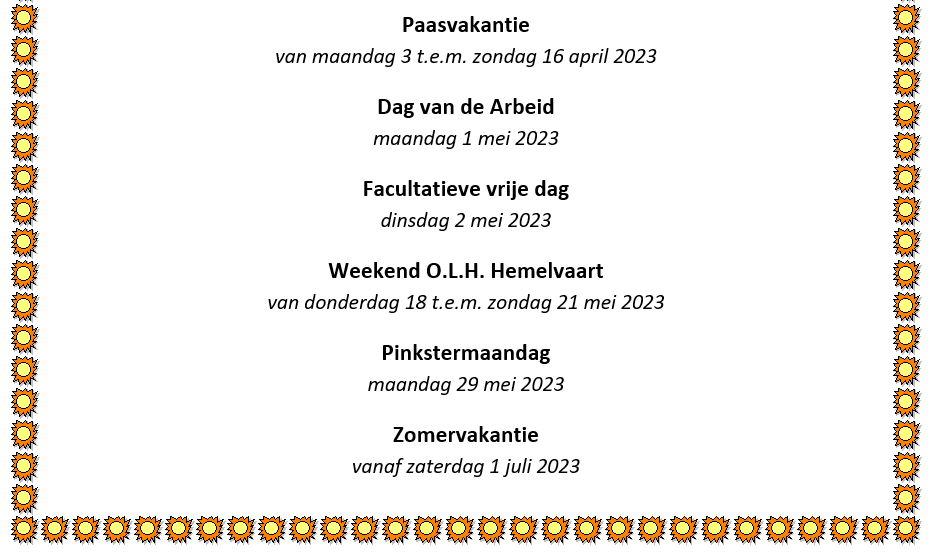 directieAnn Bruwier